ANGIELSKI- PROPOZYCJE ZADAŃ DO WYKONANIA W DOMUGRUPA ZAJĄCZKIPiosenka: https://www.youtube.com/watch?v=JC29ZvTkBT0&ab_channel=SuperSimpleSongs-KidsSongsWażne słownictwo: 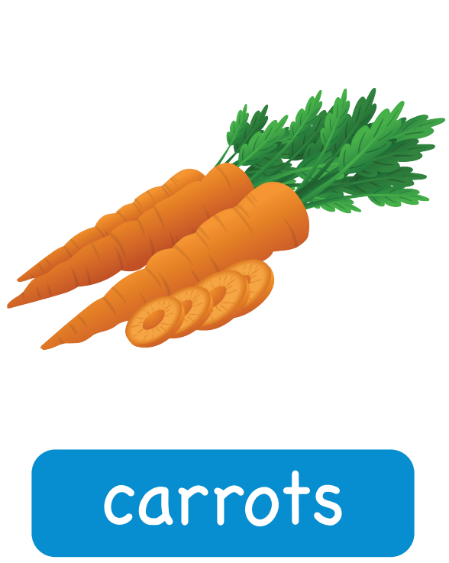 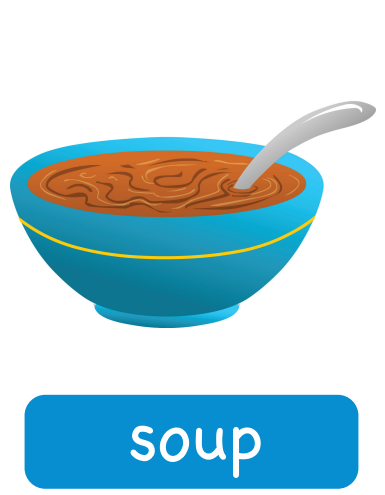 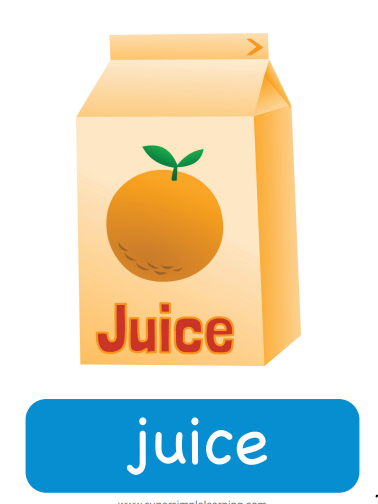 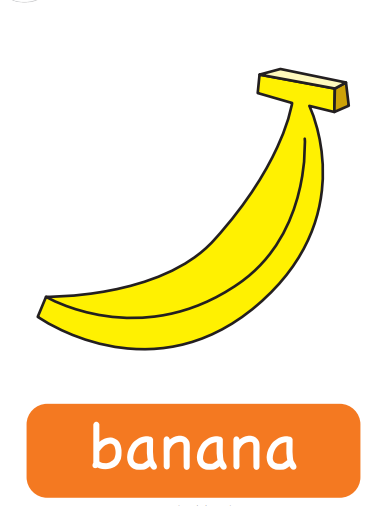 Piosenka: https://youtu.be/JKFjH6LuZNkTa sama piosenka w wersji, którą śpiewamy na zajęciach : https://www.youtube.com/watch?v=ykTR0uFGwE0&ab_channel=SuperSimpleSongs-KidsSongs